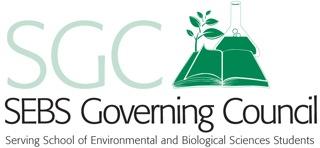 Minutes for Monday, November 4th, 2019; Cook Campus Center Room 202 ABCCall to order Pledge of allegianceDetermination of a Quorum and Roll callApproval of the AgendaMotion to amend agendaAllocating 20 minutes to Paul Hammond Nominating a parliamentarianDid not nominate a parliamentary this meeting. Will be done next meeting Approval of the MinutesGuest Speaker(s) (20 min each)Paul HammondCourse AtlasOverviewThe way we do scheduling and registration is almost a year ahead ex : fall 2020 is done fall 2019Done by getting info from all departmentsSize of classesNumber of coursesRoll over We take the previous like semester Fall 2019 becomes Fall 2020Not a lot of changeCourses are not scheduled in a wayLimitationsRolling processDoes not take into account class demand-Hard to adjust to student enrollment trendsStudent residential locationsHard to coordinate classes across departmentsBottlenecksCommittees and groups ID’d key issuesTransforming the student experienceKEY initiative: transforming student class schedulingTransportation challengesBusses caused more problems for students2030 master planCreating hubsTo alleviate transport problemsVendors of programs for schedulingPicked course atlas (the why)Address the geographic problems associated with the universityFall 2017Ran 4 simulation semestersSaw what the program would do Last time will be spring 2020Each one has gotten progressively better Course blockingKnow X number of students who need to take a classEx: chem, bio, physics so there will be enough seats for students for classes Q/AWhat is taken into account with the systemvariables Student infoClass scheduleFaculty availabilityTheir preferred availabilityClasses nowWhat about off the grid classes?The program will accommodate and there will be dialogue between departments They will look at individual casesCan we see period combinations?20 different combinations On the scheduling websiteWhy can't the system be scheduled around the current course structure?It’s the complexity of the amount of courses offered and even the higher level major courses as wellWhat about off sequence coursesDepartment issueThey must work to find the professors to do this How can the departments play around with the schedule?Have 2 months to enter all of the course combinations 6 weeks: generate a physical schedule Makes provisional scheduleThe departments get to see if it works If conflict there will be dialogue on how to fix it How students put their voice?Done via mass survey a couple of years and was taken into account Deans Reports (5 min each)Faculty Representative No addition Dean of StudentsNo reportAlumni Association Reports (5 min each)Executive BoardPresidentShivane will be absentReportLife after college co-sponsorshipOpen House Friday 11/8/2019 from 11am-3pm Will get mpr for them Vice PresidentKim is sick :(ReportTreasurerRecording SecretaryThank you for those who came out to Graveyard Smash with me!My report about the last Cook Alumni MeetingCorresponding SecretaryPriti will be absentNo reportSenate ReportNo reportMeeting nov 15thRUSA ReportMet on 10/31Working with Kenneth CopSafety on campus ResolutionNot successfulTo review the process the RUPD and students have an inputBillBussing people to get people to voteIt will be in the area 10/22Kenneth CopHow RUPD is getting more involved in the community and all of Rutgers campuses Committee ReportsAcademic AffairsCollect academic concerns Join Priya's groupme if you are in her committee AllocationsBudget applications for spring are open until this fridayInternal AffairsNo reportPublic Relations and ProgrammingNo reportUniversity AffairsNo report Alumni ReportOld business (15 min each)New Business (15 min each)Open house this Friday Life after collegePassed to book the room for Cook Alumni CouncilTabling How many members will go?Sign ups will be posted       Press Questions and Open Mic (20 min)Course Atlas Get major reps to talk to their departments about internshipsBecause the scheduling is going to change a lot and also our free time slots will change as well Every department has access to every Course atlasTeachers union having a meeting on friday 2-4pm academic building Hammonds email: paul.hammond@rutgers.edu Roll callAdjournment